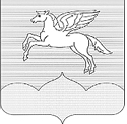 ПСКОВСКАЯ ОБЛАСТЬПУШКИНОГОРСКИЙ РАЙОНСОБРАНИЕ ДЕПУТАТОВ                                                                        ГОРОДСКОГО ПОСЕЛЕНИЯ «ПУШКИНОГОРЬЕ»Р Е Ш Е Н И Е 25.09.2020 г.  № 7принято на  1очередной сессии Собрания депутатов городского поселения «Пушкиногорье»третьего созываОб утверждение состава постоянных комиссий Собрания депутатов городского поселения «Пушкиногорье»В соответствии с Регламентом Собрания депутатов городского поселения «Пушкиногорье», утвержденным решением Собрания депутатов городского поселения «Пушкиногорье»  от 16.04.2010г. №10,   в  связи с истечением срока полномочий Собрания депутатов городского поселения «Пушкиногорье» второго созыва, Собрание депутатов городского поселения «Пушкиногорье»	РЕШИЛО:1. Утвердить состав постоянных комиссий  Собрания депутатов городского поселения «Пушкиногорье»:1.1 Комиссия по бюджету, налогам и муниципальной собственности муниципального образования «Пушкиногорье»:Горлова Юлия Геннадьевна,Ершова Галина Ивановна,Смирнова Татьяна Витальевна,Озеров Виталий Алексеевич1.2. Комиссия по жилищно-коммунальному хозяйству, благоустройству, ремонту и содержанию дорог:Аников  Павел ГеннадьевичВасильев Игорь ВладимировичЖуравлев Сергей ИвановичСолонухин Леонид Леонидович 1.3 Комиссия по нормотворческой деятельности муниципального образования «Пушкиногорье»:	Иванова Ирина Владимировна	Семенова Валентина Викторовна	Столярова Алевтина Александровна2. Настоящее решение вступает в силу с момента его принятия.3. Обнародовать настоящее решение в соответствии с Уставом. Глава городского поселения«Пушкиногорье»                                                                             Т.В.Васильева